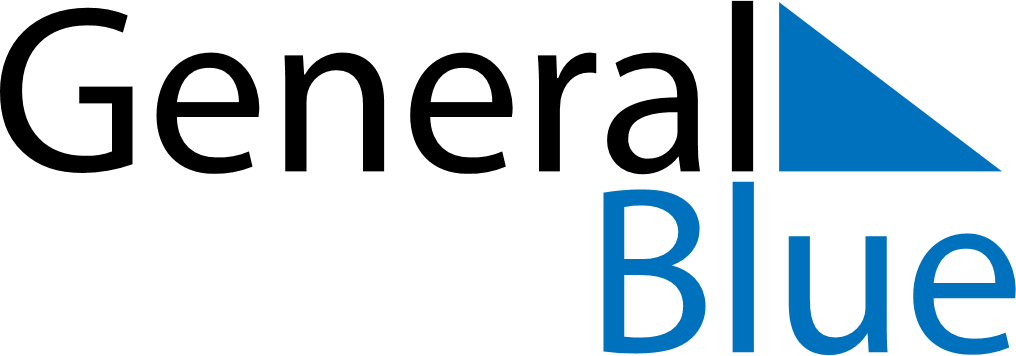 December 2024December 2024December 2024December 2024December 2024December 2024Algeciras, Andalusia, SpainAlgeciras, Andalusia, SpainAlgeciras, Andalusia, SpainAlgeciras, Andalusia, SpainAlgeciras, Andalusia, SpainAlgeciras, Andalusia, SpainSunday Monday Tuesday Wednesday Thursday Friday Saturday 1 2 3 4 5 6 7 Sunrise: 8:14 AM Sunset: 6:07 PM Daylight: 9 hours and 53 minutes. Sunrise: 8:15 AM Sunset: 6:07 PM Daylight: 9 hours and 52 minutes. Sunrise: 8:16 AM Sunset: 6:07 PM Daylight: 9 hours and 51 minutes. Sunrise: 8:16 AM Sunset: 6:07 PM Daylight: 9 hours and 50 minutes. Sunrise: 8:17 AM Sunset: 6:07 PM Daylight: 9 hours and 49 minutes. Sunrise: 8:18 AM Sunset: 6:07 PM Daylight: 9 hours and 48 minutes. Sunrise: 8:19 AM Sunset: 6:07 PM Daylight: 9 hours and 47 minutes. 8 9 10 11 12 13 14 Sunrise: 8:20 AM Sunset: 6:07 PM Daylight: 9 hours and 46 minutes. Sunrise: 8:21 AM Sunset: 6:07 PM Daylight: 9 hours and 46 minutes. Sunrise: 8:21 AM Sunset: 6:07 PM Daylight: 9 hours and 45 minutes. Sunrise: 8:22 AM Sunset: 6:07 PM Daylight: 9 hours and 44 minutes. Sunrise: 8:23 AM Sunset: 6:07 PM Daylight: 9 hours and 44 minutes. Sunrise: 8:24 AM Sunset: 6:07 PM Daylight: 9 hours and 43 minutes. Sunrise: 8:24 AM Sunset: 6:08 PM Daylight: 9 hours and 43 minutes. 15 16 17 18 19 20 21 Sunrise: 8:25 AM Sunset: 6:08 PM Daylight: 9 hours and 42 minutes. Sunrise: 8:26 AM Sunset: 6:08 PM Daylight: 9 hours and 42 minutes. Sunrise: 8:26 AM Sunset: 6:09 PM Daylight: 9 hours and 42 minutes. Sunrise: 8:27 AM Sunset: 6:09 PM Daylight: 9 hours and 42 minutes. Sunrise: 8:27 AM Sunset: 6:09 PM Daylight: 9 hours and 41 minutes. Sunrise: 8:28 AM Sunset: 6:10 PM Daylight: 9 hours and 41 minutes. Sunrise: 8:28 AM Sunset: 6:10 PM Daylight: 9 hours and 41 minutes. 22 23 24 25 26 27 28 Sunrise: 8:29 AM Sunset: 6:11 PM Daylight: 9 hours and 41 minutes. Sunrise: 8:29 AM Sunset: 6:11 PM Daylight: 9 hours and 41 minutes. Sunrise: 8:30 AM Sunset: 6:12 PM Daylight: 9 hours and 42 minutes. Sunrise: 8:30 AM Sunset: 6:12 PM Daylight: 9 hours and 42 minutes. Sunrise: 8:31 AM Sunset: 6:13 PM Daylight: 9 hours and 42 minutes. Sunrise: 8:31 AM Sunset: 6:14 PM Daylight: 9 hours and 42 minutes. Sunrise: 8:31 AM Sunset: 6:14 PM Daylight: 9 hours and 43 minutes. 29 30 31 Sunrise: 8:32 AM Sunset: 6:15 PM Daylight: 9 hours and 43 minutes. Sunrise: 8:32 AM Sunset: 6:16 PM Daylight: 9 hours and 43 minutes. Sunrise: 8:32 AM Sunset: 6:16 PM Daylight: 9 hours and 44 minutes. 